    Четвертое заседание                                                                             27-го созыва      КАРАР                                                                                                           РЕШЕНИЕО плане работы Совета депутатов сельского поселения Кушманаковский сельсовет на 2017 годРуководствуясь Уставом сельского поселения Кушманаковский сельсовет, Совет депутатов РЕШИЛ:Принять прилагаемый План работы Совета депутатов Кушманаковского сельского поселения на 2017 годДополнения и изменения вносить по мере необходимости на заседаниях Советадепутатов.Настоящее решение вступает в силу с 1 января 2017 года.Контроль за исполнением данного решения оставляю за собой.Глава сельского поселения Кушманаковский сельсоветмуниципального района Бураевский район Республики Башкортостан    	                                               А.Д.Каюмовд. Кушманаково16 декабря 2016 года  № 63                                                                                                                                       ПРИЛОЖЕНИЕ                                                                             			   к решению Совета депутатов 						                             сельского поселения		   Кушманаковский сельсовет 		         № 63 от  15 декабря 2016 годаОСНОВНЫЕ ЗАДАЧИ СОВЕТА ДЕПУТАТОВ КУШМАНАКОВСКОГО СЕЛЬСКОГО ПОСЕЛЕНИЯНА 2017 ГОДОсуществление контроля исполнения бюджета сельского поселения Кушманаковский сельсовет.Контроль за ходом развития сельского поселения Кушманаковский сельсовет.3.Осуществление контроля деятельности структурных подразделений администрации сельского поселения Кушманаковский сельсовет, а также деятельности учреждений и предприятий, находящихся на территории сельского поселения.План работыСовета депутатов Кушманаковского сельского поселения на 2017 год.ОРГАНИЗАЦИОННАЯ И ИНФОРМАЦИОННАЯ РАБОТА С НАСЕЛЕНИЕМБАШКОРТОСТАН РЕСПУБЛИКАҺЫ               БОРАЙ РАЙОНЫ МУНИЦИПАЛЬ РАЙОНЫНЫҢ КУШМАНАК АУЫЛ СОВЕТЫ АУЫЛ БИЛӘМӘҺЕ СОВЕТЫ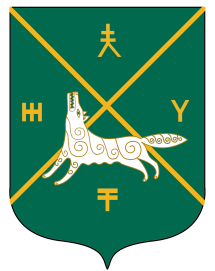 СОВЕТ СЕЛЬСКОГО  ПОСЕЛЕНИЯКУШМАНАКОВСКИЙ  СЕЛЬСОВЕТ   МУНИЦИПАЛЬНОГО РАЙОНА БУРАЕВСКИЙ  РАЙОН        РЕСПУБЛИКИ  БАШКОРТОСТАН№ п\пНаименование мероприятийСрок проведенияОтветственныйЗаседания Совета депутатов сельского поселенияВ соответствии с регламентомГлава поселения –Каюмов А.Д.Проведение внеочередных заседаний Совета депутатов сельского поселенияВ течение годаГлава поселения Депутаты Совета депутатов сельского поселенияЗаседание постоянных комиссий Совета депутатовВ течение годаГлава поселения Депутаты Совета депутатов сельского поселенияПрием граждан депутатами Совета в избирательных округахВ соответствии с графикомДепутаты Совета депутатов сельского поселенияПроведение встреч с избирателями, участие в собраниях и конференциях граждан по вопросам местного значенияВ течение годаГлава поселения Депутаты Совета депутатов сельского поселенияРабота с письмами, жалобами, обращениями граждан, предприятий, организаций, учрежденийВ течение годаГлава поселения – Каюмов А.Д.•Осуществление контроля исполнения решений, принятых Советом депутатов сельского поселенияВ течение годаГлава поселения – Каюмов А.Д., депутаты сельского поселенияОрганизация материально- технического обеспечения деятельности Совета депутатов сельского поселенияВ течение годаГлава поселения – Каюмов А.Д.Разработка и утверждение нормативно-правовых документов,В течение годаГлава поселения -  Каюмов А.Д., депутаты сельскогокасающихся деятельности органов местного самоуправленияпоселенияИнформирование населения о деятельности Совета депутатовВ течение годаГлава поселения -  Каюмов А.Д., депутаты сельского поселения-Опубликование(обнародование) принятых Советом депутатов НПА, размещение на официальном сайте.В течение годаУправляющий деламиОтчет депутатов сельского поселения о работе перед населениемДва раза в годДепутаты сельского поселенияОтчет главы сельского поселения о работе администрации и Совета депутатовМартГлава поселения - глава администрацииО внесении изменений в бюджет сельского поселения Кушманаковский сельсовет на 2016 год и плановый период 2017-2018 годыВ течение годаСпециалист 1 категории, бухгалтер1 квартал 2017 годаВопросы, выносимые для рассмотрения на заседаниях Совета депутатов сельского поселения:1Информация о нуждающихся в улучшении жилищных условий, участвующих в программахФевральАхматгалиева Е.В. -Управляющий делами2.Информация о состоянии преступности на территории сельского поселения. Работа по профилактике с подростками.ФевральСогласовать с ОВД, пригласить участкового инспектора, инспектора по делам несовершеннолетних3.Утверждение Положения о порядке ведения Похозяйстенной книги в сельском поселенииФевральАхматгалиева Е.В. - Управделами администрации4.О ходе исполнения наказа избирателей депутатам сельского поселенияФевральГлава поселения – Каюмов А.Д., депутаты сельского поселения5.Отчёт о поданных обращениях, заявлениях граждан сельского поселения за 2016 годФевральАхматгалиева Е.В. - Управделами администрации6.Отчет главы поселения - главы администрации за 2016 годФевраль - мартГлава поселения – Каюмов А.Д.7.Информация о работе учреждений здравоохранения, о медицинском обслуживании населения на территории сельского поселенияМартКаюмов А.Д. с участием участковых фельдшеров, представителя администрации ЦРБ8.Разработка муниципальной программы «Строительство и ремонтМартГлава поселения -  Каюмов А.Д., депутаты сельскоговнутрипоселковых автомобильных дорог Кушманаковского сельского поселения»поселения9.Информация об обеспечении жителей сельского поселения услугами торговли и социального обслуживанияМартГлава поселения - Каюмов А.Д.10.Информация о предоставлении услуг по выписке деловой древесины для нужд населения.МартКаюмов А.Д.- глава поселения, с приглашением специалиста лесничества2 квартал 20172 квартал 2017годагода1.Об утверждении отчёта об исполнении бюджета сельского поселения за 2015 годАпрельСпециалист по финансам и экономике2.Об утверждении плана по благоустройству территории сельского поселенияАпрельКаюмов А.Д.-глава поселения3.О планировании работы по проведению праздника День ПобедыАпрельХайдаршина М.Р.- худ. рук. СДК4.Информация об организации досуга и обеспечении услугами библиотечного обслуживания населения сельского поселения, развитие местного традиционного народного творчестваАпрельБикташева Ф. Р.., Бикташева .В.- зав. библиотеками5.Об утверждении Положения о порядке оформления бесхозного недвижимого имущества в муниципальную собственность сельского поселенияАпрельАхматгалиева Е.В. -Управделами администрации6.О внесении изменений и дополнений в Устав сельского поселенияПо мере необходимостиУправделами администрации7.Информация об исполнении бюджета за 1 кварталМайСпециалист 1 категории, гл. бухгалтер8.О подготовке мероприятий по противопожарной безопасности и профилактике пожаров в пожароопасный периодМайКаюмов А.Д.-глава сельского поселения с участием инспектора ОНД9.Об утверждении Положения о формировании и содержании архива сельского поселенияМайЕ.В.Ахматгалиева - управделами администрации10.О реализации программы по оздоровлению и летнему отдыху детей, трудовой занятости подростковМайДиректор Кудашевской ООШ11.О работе Общественного Совета при администрации сельского поселенияИюньПредседатель Общественного Совета при администрации сельского поселения12.О подготовке объектов сельского поселения к работе в осеннее - зимний период 2017  годовИюньУправделами администрации , худ.рук. СДК Хайдаршина М.Р., , директор СДК Хазиханова Ф. А.13.Информация о работе Кудашевской ООШИюньС участием директора школы Р. И. Самигуллина14.О выполнении требований прокуратуры по ведению НПАИюньС участием специалистов прокуратуры по Бураевскомурайону3 квартал 2017 года3 квартал 2017 года3 квартал 2017 года3 квартал 2017 года1.Об исполнении бюджета сельского поселения за первое полугодие 2016 годаАвгустСпециалист по финансам и экономике2.О работе администрации сельского поселения по осуществлению контроля за использованием земель сельского поселения, соблюдение правил землепользования.АвгустАхматгалиева Е.В. - управделами администрации, специалист по земельному контролю района3.Информация об итогах весеннего призываАвгустАхматгалиева Е.В.4.О работе по разработке прогноза социально - экономического развития сельского поселенияСентябрьГлава поселения - глава администрации4 квартал 2017 года4 квартал 2017 года4 квартал 2017 года4 квартал 2017 года1.Об исполнении бюджета сельского поселения за 9 месяцев 2016 годаОктябрьСпециалист по финансам и экономике2.Информация об исполнении полномочий по организации в границах сельского поселения электро-,тепло-, газо-, водоснабжения населения, водоотведения.ОктябрьАхматгалиева Е.В.-управделами администрации3.О рассмотрении бюджета сельского поселения на 2018 год и плановый период 2019-2020 годыНоябрьСпециалист по финансам и экономике4.О перспективном плане работы Совета депутатов сельского поселения на 2018 годНоябрьКаюмов А.Д.-глава поселения5.О передаче полномочийНоябрьУправделами6.Об итогах финансово - хозяйственной деятельностиДекабрьГараева Л.З. - главный бухгалтер7.О работе Общественного Совета по делам семьи при администрации сельского поселенияДекабрьПредседатель Общественного Совета8.Об утверждении плана работы Совета депутатов сельского поселения на 2018 годДекабрьКаюмов А.Д.- глава сельского поселения1.Проведение публичных слушаний:по внесению изменений и дополнений в Устав поселения;- по утверждению бюджета;- по исполнению бюджета;- по планам и программам развития поселения и др.В течение годаГлава поселения,специалистыадминистрации2.Проведение встреч с избирателями, участие в собраниях и конференциях граждан по вопросам местного значенияВ течение годаГлава поселения, депутаты3.Отчет о работе депутатов перед населениемМартДепутаты4.Опубликование (обнародование) принятых Советом поселения решенийВ течение годаСпециалист5.Прием граждан по личным вопросамКаждая среда месяца с9.00-10.00,15.00- 17.00 часГлава поселения, депутаты6.Участие депутатов в культурно-массовых и общественных мероприятияхВ течение годаДепутаты